§7856.  Fire safety inspection for assisted living facilitiesIn accordance with this section, the department shall adopt rules pursuant to Title 5, chapter 375 for the inspection of assisted living facilities as defined in section 7852, subsection 4‑A by the Commissioner of Public Safety or the commissioner's designee and the fees for that inspection.  Rules regarding fees adopted pursuant to this section are major substantive rules as defined in Title 5, chapter 375, subchapter 2‑A.  [PL 2023, c. 176, §26 (AMD).]1.  Permits; inspection.  Construction and renovation of assisted living facilities require a construction permit from the Commissioner of Public Safety.  Prior to licensure all assisted living facilities must be inspected by the Commissioner of Public Safety or the commissioner's designee at the request of the department.  All assisted living facilities must be inspected upon performing renovations and must be reinspected every 2 years.[PL 2023, c. 176, §26 (AMD).]2.  Certificate of compliance.  The Commissioner of Public Safety shall issue a certificate of compliance with the provisions of this section to the department.[PL 2001, c. 596, Pt. A, §1 (NEW); PL 2001, c. 596, Pt. B, §25 (AFF).]3.  Requirements.  All assisted living facilities must be inspected using the chapter pertaining to the applicable building type of the National Fire Protection Association Life Safety Code adopted by the Department of Public Safety, Office of the State Fire Marshal and must be protected throughout by a supervised, automatic sprinkler system approved by the Commissioner of Public Safety.[PL 2023, c. 176, §26 (AMD).]SECTION HISTORYPL 2001, c. 596, §A1 (NEW). PL 2001, c. 596, §B25 (AFF). PL 2019, c. 338, §1 (AMD). PL 2023, c. 176, §26 (AMD). The State of Maine claims a copyright in its codified statutes. If you intend to republish this material, we require that you include the following disclaimer in your publication:All copyrights and other rights to statutory text are reserved by the State of Maine. The text included in this publication reflects changes made through the First Regular and First Special Session of the 131st Maine Legislature and is current through November 1, 2023
                    . The text is subject to change without notice. It is a version that has not been officially certified by the Secretary of State. Refer to the Maine Revised Statutes Annotated and supplements for certified text.
                The Office of the Revisor of Statutes also requests that you send us one copy of any statutory publication you may produce. Our goal is not to restrict publishing activity, but to keep track of who is publishing what, to identify any needless duplication and to preserve the State's copyright rights.PLEASE NOTE: The Revisor's Office cannot perform research for or provide legal advice or interpretation of Maine law to the public. If you need legal assistance, please contact a qualified attorney.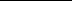 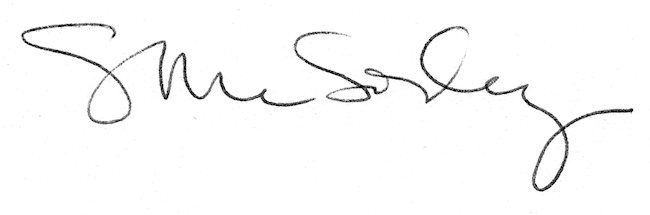 